QUATRE STRATÉGIES PÉDAGOGIQUESDE BASE(Basé sur Le Cadre d’efficacité pour la réussite de chaque élève à l’école,  2010)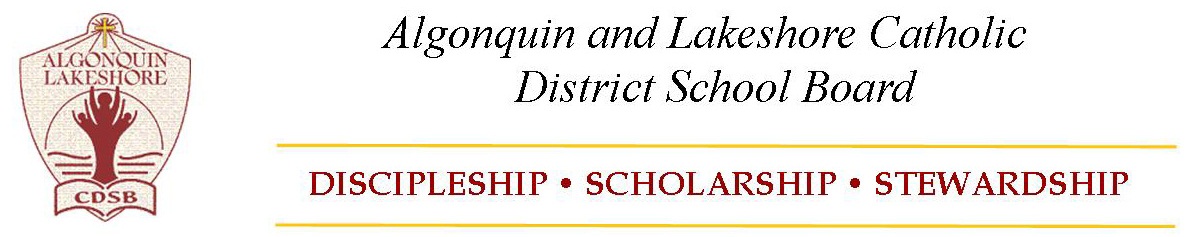 Tâches riches, engageantes et pertinentesmettent l’accent sur les habiletés de la pensée supérieure, analytique et critique ainsi que la résolution de problèmes authentiques et ouverts avec multiples points d’entréeimpliquent l’emploi de technologies pour soutenir et documenter l’apprentissage (p. ex. caméras numériques, film, Web 2.0, baladodiffusion, vidéo, technologie graphique, logiciel d’aide, tableaux blancs interactifs, plates-formes d’apprentissage en ligne)sont appliquées en contexte d’une manière intégrée, créative et déterminée (p. ex. faire les enquêtes et des expériences) afin de résoudre des problèmes et  favoriser la compréhensionont pour but de développer des attitudes et habiletés d’un(e) apprenant(e) catholique à vie Rétroaction précise, rapide, descriptivecomprend l’évaluation formative et sommative fournies tout au long de l’apprentissage, à partir du développement des concepts jusqu’à l’obtention des conceptsest plus efficace quand elle est donnée oralement, par écrit ou par démonstration comme évaluation au service de l’apprentissagesouligne les points forts et les points à améliorer en établissant des comparaisons avec les critères de réussite qui ont été clairement communiquésréduit l’écart entre le niveau de préparation actuel de l’élève et les résultats d’apprentissage visésemploie des référentiels, des grilles d’évaluation et des copies types pour fournir des modèles de bonne qualité de travail d’élèveDiscours responsablese compose de conversations visées sur l’apprentissage et son importance dans la vie quotidienneimplique des normes, des habiletés et du vocabulaire qui sont explicitement enseignésest rigoureux, cohérent et réparti également entre enseignants et apprenantsrépond à développer en profondeur ce que les autres dans le groupe ont ditutilise des preuves appropriées à la discipline d’étude (p. ex. preuves mathématiques, données des enquêtes scientifiques, détails tirés du texte  en littérature, sources documentées en histoire) pour soutenir des idées expriméesPratique partagée et guidéefait partie de l’apprentissage étayé, selon le  processus d’enseignement - apprentissage modélisé, partagé et guidéfournit des occasions d’application de l’apprentissage avec le soutien de l’enseignant et des pairs en se dirigeant vers l’objectif de l’application indépendanteimplique l’enseignement explicite et la rétroaction pendant que les apprenants participent dans la stratégie pédagogique permet aux apprenants d’utiliser la stratégie pédagogique en même temps que l’enseignant fournit du soutien et de la rétroaction différenciés et ciblés